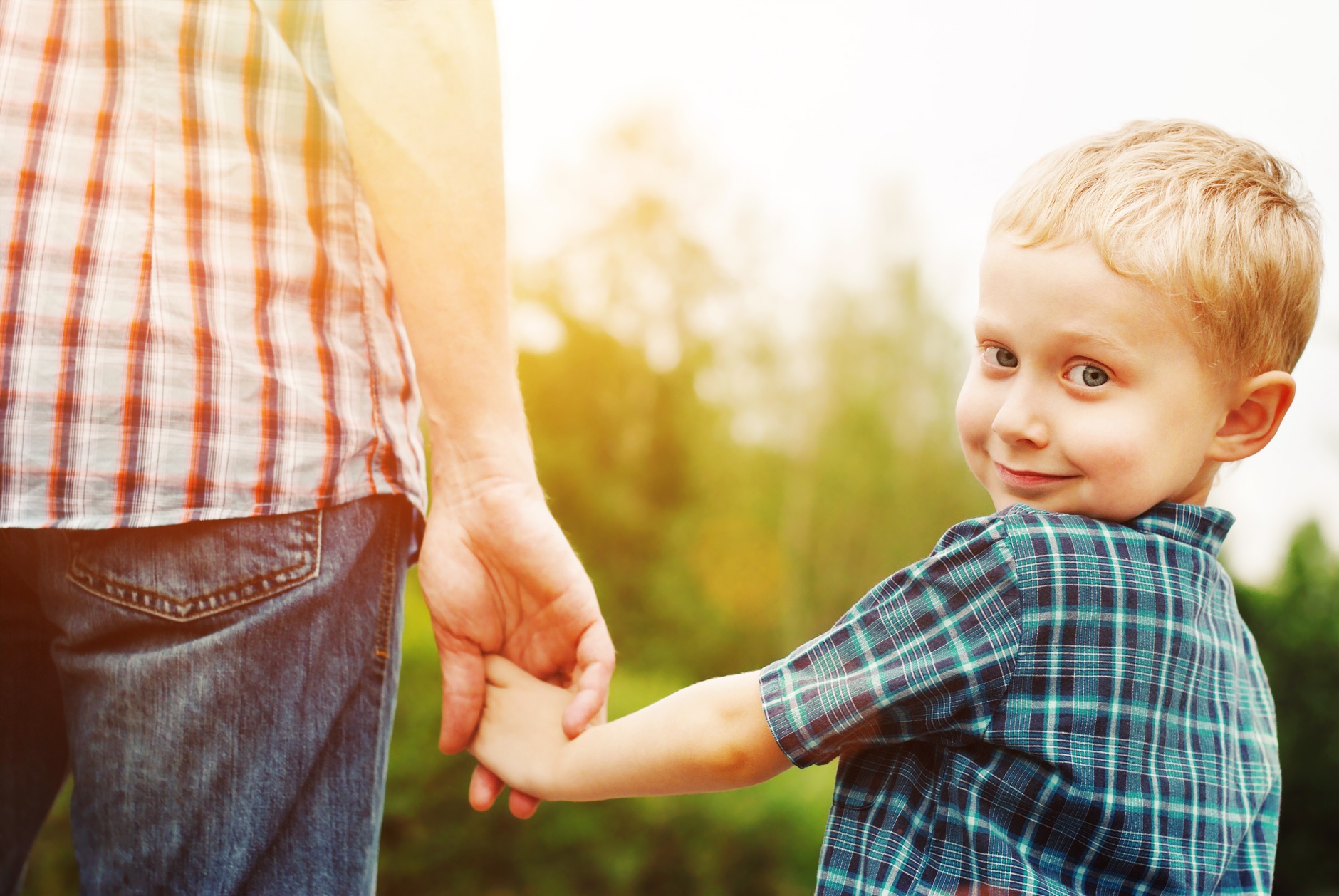 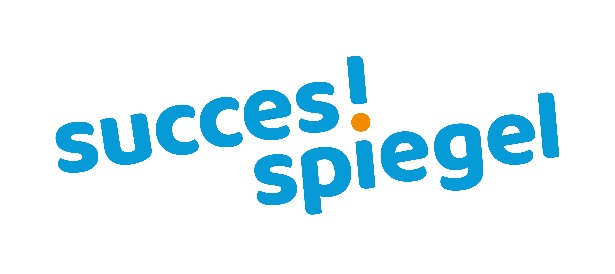 InhoudsopgaveUitleg	4Legenda voor de scores	4Opbouw rapportage	4Gemiddelde score en succes!score	5Hoe we tot een succes!score komen	5Samenvatting. Hoe scoort de school per rubriek?	6Score per vraag	8Voorbeeld	8Rubriek 1. Leren kinderen voldoende?	9Rubriek 2. Hebben we kinderen goed in beeld?	9Rubriek 3. Stemmen we goed af op verschillen tussen kinderen?	9Rubriek 4. Geven we kinderen goed les?	9Rubriek 5. Hoe vinden kinderen het op school?	10Rubriek 6. Hoeveel kinderen ervaren vervelende situaties op school?	10Rubriek 7. Zorgt de school voor veiligheid op het plein?	10Rubriek 8. Hoe is de sfeer in de groep?	11Rubriek 9. Hoe is het contact met de leerkracht?	11Rubriek 10. Hoe wordt het leiderschap ervaren?	11Rubriek 11. Welke aandacht is er voor toekomstgerichte vaardigheden?	11Rubriek 12. Maken medewerkers werk van professionalisering?	12Rubriek 13. Voelen ouders zich gezien en gehoord?	12Rubriek 14. Worden ouders goed geïnformeerd?	12Rubriek 15. Is samenwerking met ouders gericht op partnerschap?	13Rubriek 16. Welk rapportcijfer krijgt de school?	13Rubriek 17. Raden ouders de school ook echt aan?	13Rubriek 18. Doen we als school wat we zeggen?	13Verdeling van de antwoorden per vraag	14Voorbeeld	14Wat vertelt de Afwijking?	14Rubriek 1. Leren kinderen voldoende?	15Rubriek 2. Hebben we kinderen goed in beeld?	15Rubriek 3. Stemmen we goed af op verschillen tussen kinderen?	15Rubriek 4. Geven we kinderen goed les?	16Rubriek 5. Hoe vinden kinderen het op school?	16Rubriek 6. Hoeveel kinderen ervaren vervelende situaties op school?	17Rubriek 7. Zorgt de school voor veiligheid op het plein?	18Rubriek 8. Hoe is de sfeer in de groep?	19Rubriek 9. Hoe is het contact met de leerkracht?	20Rubriek 10. Welke aandacht is er voor toekomstgerichte vaardigheden?	22Rubriek 11. Hoe wordt het leiderschap ervaren?	23Rubriek 12. Maken medewerkers werk van professionalisering?	24Rubriek 13. Voelen ouders zich gezien en gehoord?	26Rubriek 14. Worden ouders goed geïnformeerd?	28Rubriek 15. Is samenwerking met ouders gericht op partnerschap?	28Rubriek 16. Welk rapportcijfer krijgt de school?	30Rubriek 17. Raden ouders de school ook echt aan?	30Rubriek 18. Doen we als school wat we zeggen?	30Sterke punten, complimenten en tips	31Sterke punten	31Complimenten	32Tips	32UitlegLegenda voor de scores Opbouw rapportageHoofdstuk 1 toont de scores van elke rubriek. Elke rubriek wordt kort toegelicht. Hoofdstuk 2 toont per rubriek de scores van de vragen. Hoofdstuk 3 toont per vraag de verdeling van de antwoorden. Hoofdstuk 4 noemt de tips en tops die ouders noemden Gemiddelde score en succes!score Soms is een gemiddelde prettig, bijvoorbeeld als we ouders vragen om de school een rapportcijfer te geven. Meestal vertalen we de antwoorden echter naar een succes!score. Deze score vertelt je direct hoeveel procent zonder meer positief heeft geantwoord en richt je dus op ‘succes’. Dat past veel meer bij het nieuwe denken in kwaliteitszorg. In dit nieuwe denken werk je vanuit eigen ambities in plaats vanuit ‘voldoen’ aan de basiseisen. Zie succes!scores niet als norm maar als hulpmiddel om samen in gesprek te komen over wat jullie zien als succes. Hoe we tot een succes!score komen In onze vragenlijsten werken we met verschillende antwoordschalen. Hieronder zie je welke antwoordschalen we gebruiken en welke antwoordmogelijkheden we daarbij kunnen geven (dat kan verschillen). De antwoorden die meetellen voor de succes!score zijn oranje gearceerd.  Samenvatting. Hoe scoort de school per rubriek? Onder de kolom Score School kunnen twee getallen staan. Het donkergrijze getal is de huidige score en het lichtgrijze getal is de vorige score.  Score per vraag Voorbeeld Elke tabel toont eerst de antwoordopties: de antwoorden waaruit respondenten konden kiezen. De tabel maakt duidelijk voor welke berekening is gekozen, dat kan een gemiddelde score of een (succes!)percentage zijn. De linkerkolom toont de vraagitems. Getoond wordt de verkorte vraagtekst. Achter elke vraag staan vier kolommen: Score school		N-factor		Score bestuur		Score Landelijk In de kolom ‘Score School’ tonen we (indien van toepassing) de ‘vorige score’. Dat is de antwoordscore van de vragenlijst uit de vorige periode. Deze “vorige score” is lichtgrijs.  Rubriek 1. Leren kinderen voldoende? Rubriek 2. Hebben we kinderen goed in beeld? Rubriek 3. Stemmen we goed af op verschillen tussen kinderen? Rubriek 4. Geven we kinderen goed les? Rubriek 5. Hoe vinden kinderen het op school? Rubriek 6. Hoeveel kinderen ervaren vervelende situaties op school? ! Let op: deze vragen zijn alleen beantwoord door de ouders die bij de vraag ‘Hoe veilig voelt uw kind zich op school?’ een score gaven van 7 of lager.  Rubriek 7. Zorgt de school voor veiligheid op het plein?Rubriek 8. Hoe is de sfeer in de groep?  Rubriek 9. Hoe is het contact met de leerkracht?! Let op: alleen de eerste vraag is gesteld aan alle ouders, de overige drie vragen werden gesteld aan ouders die bij de eerste vraag een score gaven van 7 of lager.  Rubriek 10. Hoe wordt het leiderschap ervaren?  Rubriek 11. Welke aandacht is er voor toekomstgerichte vaardigheden?Deze vragen lenen zich niet om in een score overzicht te presenteren. Voor de antwoorden op deze vraag verwijzen wij u naar de verdeling van de antwoorden per vraag in het volgende hoofdstuk.  Rubriek 12. Maken medewerkers werk van professionalisering?  ! Let op: alleen de eerste vraag is gesteld aan alle ouders, de overige vragen werden gesteld aan ouders die bij de eerste vraag een score gaven van 7 of lager.  Rubriek 13. Voelen ouders zich gezien en gehoord?  Rubriek 14. Worden ouders goed geïnformeerd?  Rubriek 15. Is samenwerking met ouders gericht op partnerschap?  Rubriek 16. Welk rapportcijfer krijgt de school? Rubriek 17. Raden ouders de school ook echt aan? Rubriek 18. Doen we als school wat we zeggen? Verdeling van de antwoorden per vraag VoorbeeldOnder de (verkorte) vraagtekst tonen we de N-factor (hoeveel respondenten hebben de vraag beantwoord).  Daarnaast tonen we de standaarddeviatie (afwijking). Dat getal vertelt je wat de spreiding van de antwoorden is rondom het gemiddelde. Lees meer hierover onder het kopje “Wat vertelt de Afwijking?” Onder de vraag zie je de antwoordopties. Achter een antwoordoptie lees je achtereenvolgens: aantal respondenten dat dit antwoord koos percentage respondenten dat dit antwoord koos percentage respondenten dat dit antwoord de vorige keer koos (lichtgrijs) percentage van alle respondenten van de scholen van het bestuur die dit antwoord kozenpercentage van alle respondenten van alle scholen die gebruik maken van de Succes!Spiegel Wat vertelt de Afwijking?De standaardafwijking geeft de spreiding van de antwoorden op de vragenlijst rondom het gemiddelde aan. Een kleine standaardafwijking betekent dat er weinig verschillen zijn tussen de scores van individuele leerlingen, terwijl een grote standaardafwijking betekent dat er grote verschillen zijn tussen de scores van individuele leerlingen en je dus voorzichtig dient te zijn bij de interpretatie. De kans op uitschieters en op spreiding is groter bij een 10-puntschaal dan bij een 3-puntschaal. Wat betekent bijvoorbeeld een afwijking van 1,45? Dat de cijfers van de respondenten gemiddeld 1,45 punten afwijken van het gemiddelde cijfer. Hoe hoger dit gemiddelde is hoe meer aanleiding er is om naar de verdeling van de antwoorden te kijken. Het wordt dan bovendien interessant om te kijken naar de verschillen tussen groepen. Dit is op leerjaarniveau te zien op het Succes!Dashboard en/of op het Doelgroepen!Dashboard.  Rubriek 1. Leren kinderen voldoende? Rubriek 2. Hebben we kinderen goed in beeld? Rubriek 3. Stemmen we goed af op verschillen tussen kinderen? Rubriek 4. Geven we kinderen goed les? Rubriek 5. Hoe vinden kinderen het op school? Rubriek 6. Hoeveel kinderen ervaren vervelende situaties op school?! Let op: deze vragen zijn alleen beantwoord door de ouders die bij de vraag ‘Hoe veilig voelt uw kind zich op school?’ een score gaven van 7 of lager.  Rubriek 7. Zorgt de school voor veiligheid op het plein?Rubriek 8. Hoe is de sfeer in de groep?Rubriek 9. Hoe is het contact met de leerkracht?! Let op: alleen de eerste vraag is gesteld aan alle ouders, de overige drie vragen werden gesteld aan ouders die bij de eerste vraag een score gaven van 7 of lager.  Rubriek 10. Welke aandacht is er voor toekomstgerichte vaardigheden?Rubriek 11. Hoe wordt het leiderschap ervaren?Rubriek 12. Maken medewerkers werk van professionalisering?! Let op: alleen de eerste vraag is gesteld aan alle ouders, de overige vragen werden gesteld aan ouders die bij de eerste vraag een score gaven van 7 of lager.  Rubriek 13. Voelen ouders zich gezien en gehoord?Rubriek 14. Worden ouders goed geïnformeerd?Rubriek 15. Is samenwerking met ouders gericht op partnerschap?Rubriek 16. Welk rapportcijfer krijgt de school?Rubriek 17. Raden ouders de school ook echt aan?Rubriek 18. Doen we als school wat we zeggen?Sterke punten, complimenten en tips Sterke punten Ouders kregen de vraag wat zij zien als sterke punten van de school. Deze vraag konden ouders overslaan. Antwoorden die ouders gaven bij deze vraag. Rapportage Ouders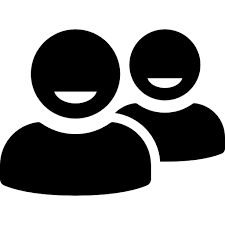 Score school Score school wordt berekend op basis van de antwoorden van de ingevulde vragenlijsten op jouw school.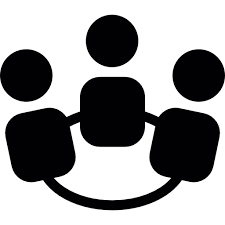 Score bestuur Score bestuur wordt berekend op basis van de antwoorden van de ingevulde vragenlijsten op alle scholen van het bestuur waar de school bij hoort.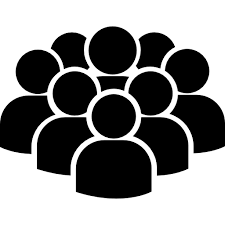 Score landelijk Landelijke score wordt berekend op basis van de antwoorden van de ingevulde vragenlijsten op alle scholen in Nederland die de Succes!Spiegel gebruiken.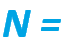 N-factor van de schoolHet aantal respondenten van de school dat de vragenlijst en/of de vraag heeft beantwoord. De  N-factor wordt getoond voor de huidige vragenlijst.  AntwoordschaalAntwoordmogelijkheden (oranje deel bepaalt succes!score) Antwoordmogelijkheden (oranje deel bepaalt succes!score) Antwoordmogelijkheden (oranje deel bepaalt succes!score) Antwoordmogelijkheden (oranje deel bepaalt succes!score) Antwoordmogelijkheden (oranje deel bepaalt succes!score) Antwoordmogelijkheden (oranje deel bepaalt succes!score) Antwoordmogelijkheden (oranje deel bepaalt succes!score) Antwoordmogelijkheden (oranje deel bepaalt succes!score) Antwoordmogelijkheden (oranje deel bepaalt succes!score) Antwoordmogelijkheden (oranje deel bepaalt succes!score) Antwoordmogelijkheden (oranje deel bepaalt succes!score) Antwoordmogelijkheden (oranje deel bepaalt succes!score) 3-puntschaalWeinig Weinig Weinig Weinig Niet vaak, niet weinigNiet vaak, niet weinigNiet vaak, niet weinigNiet vaak, niet weinigVaakVaakVaakVaak5-puntschaalErg ontevredenErg ontevredenOntevredenOntevredenOntevredenNiet tevreden, niet ontevredenNiet tevreden, niet ontevredenTevredenTevredenTevredenErg tevredenErg tevreden(Bijna) niet(Bijna) nietEen beetjeEen beetjeEen beetjeGaat welGaat welVaakVaakVaakHeel vaakHeel vaakBijna elke dagBijna elke dagElke week, maar niet elke dagElke week, maar niet elke dagElke week, maar niet elke dagSoms, maar niet elke weekSoms, maar niet elke weekBijna nooitBijna nooitBijna nooitNooitNooitNooitNooitHeel somsHeel somsHeel somsAf en toeAf en toeBest vaakBest vaakBest vaakHeel vaakHeel vaak10-puntschaal1234456778910Antwoordopties(Bijna) nietEen beetjeGaat welVaakHeel vaakGetoond wordt het percentage kinderen dat antwoordde met “vaak” of “heel vaak”. N =Vindt u dat …de leerkrachten uw kind werk geven dat goed past bij wat het al kan en nog moeilijk vindt?70%65%10072%75%de leerkrachten uw kind uitleg geven die niet te moeilijk en niet te makkelijk is?70%65%10072%75%AntwoordoptiesErg ontevredenOntevredenNiet tevreden, niet ontevredenTevredenErg tevredenGetoond wordt het percentage ouders dat antwoordde met “tevreden” of “erg tevreden”. N =Hoe tevreden bent u over …Antwoordopties(Bijna) nietEen beetjeGaat welVaakHeel vaakGetoond wordt het percentage ouders dat antwoordde met “vaak” of “heel vaak”.  N =Antwoordopties(Bijna) nietEen beetjeGaat welVaakHeel vaakGetoond wordt het percentage ouders dat antwoordde met “vaak” of “heel vaak”. N =Vindt u dat …AntwoordoptiesWeinigNiet weinig, niet vaakVaakGetoond wordt het percentage ouders dat antwoordde met “vaak”.  N =AntwoordoptiesHeel erg onveiligOnveiligNiet veilig, niet onveiligVeiligHeel veiligGetoond wordt het percentage ouders dat antwoordde met “veilig” of “heel veilig”. N =AntwoordoptiesCijfer van 1-10Getoond wordt de gemiddelde score.. N =Hoe fijn vindt uw kind het om…Antwoordoptiesnooitbijna nooitsoms, maar niet elke weekelke week, maar niet elke dag(bijna) elke dagGetoond wordt het percentage ouders dat antwoordde met “elke week, maar niet elke dag” of “(bijna) elke dag. N =Wordt uw kind door andere kinderen van school …AntwoordoptiesNooitHeel somsAf en toeBest vaakHeel vaakGetoond wordt het percentage ouders dat antwoordde met “best vaak” of “heel vaak”. N =Kloppen deze uitspraken volgens u?AntwoordoptiesErg ontevredenOntevredenNiet tevreden, niet ontevredenTevredenErg tevredenGetoond wordt het percentage ouders dat antwoordde met “tevreden” of “erg tevreden”. N =Hoe tevreden bent u over …AntwoordoptiesCijfer van 1-10Getoond wordt de gemiddelde score.. N =Hoe tevreden bent u over …AntwoordoptiesCijfer van 1-10Getoond wordt de gemiddelde score.. N =Hoe tevreden bent u over …AntwoordoptiesCijfer van 1-10Getoond wordt de gemiddelde score.. N =Hoe tevreden bent u over …AntwoordoptiesCijfer van 1-10Getoond wordt de gemiddelde score.. N =Hoe waar zijn voor u de volgende uitspraken?AntwoordoptiesCijfer van 1-10Getoond wordt de gemiddelde score.. N =Hoe tevreden bent u over de informatie die u krijgt over …AntwoordoptiesCijfer van 1-10Getoond wordt de gemiddelde score.. N =In hoeverre …AntwoordoptiesCijfer van 1-10Getoond wordt de gemiddelde score.. N =AntwoordoptiesCijfer van 1-10Getoond wordt de gemiddelde score.. N =AntwoordoptiesCijfer van 1-10Getoond wordt de gemiddelde score.. N =Tevredenheid over hoe kinderen uitgedaagd worden zich maximaal te ontwikkelen. N = 100    Afwijking = 1,45Tevredenheid over hoe kinderen uitgedaagd worden zich maximaal te ontwikkelen. N = 100    Afwijking = 1,45Erg ontevreden1010%10%9%9%Ontevreden1010%10%11%11%Niet tevreden2020%20%25%30%Tevreden3030%30%25%20%Erg tevreden2020%20%15%10%Weet niet1010%10%15%10%